HFP6015-1000管材专用激光切割机技术方案	    设备名称： 1000W管材激光切割机                        公 司 实 名 ： 深圳市鸿富鹏科技有限公司生 产 地址 ：龙华大浪南路富联工业区A栋一二楼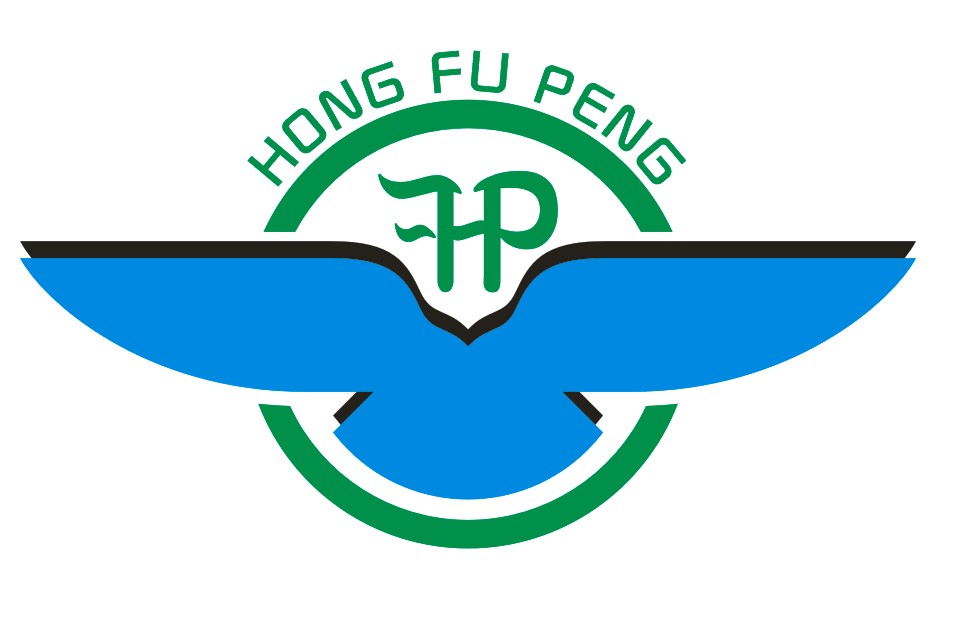 公司介绍深圳市鸿富鹏科技有限位公司位于深圳市龙华大浪南路富联工业区，成立于2013年，是一家集研发、生产、销售于一体的高科技有限公司。公司一直致力于各类非标自动化设备、管道折弯和激光切割设备的开发、生产、销售、工程安装和技术服务工作，经过多年的工程实践，不断吸取先进的生产和工艺技术，不断创新，积累了丰富的工程经验，成功生产出多系列激光专用切管机.HFP6015-1000光纤激光切管机外型结构图（具体以实物为准）  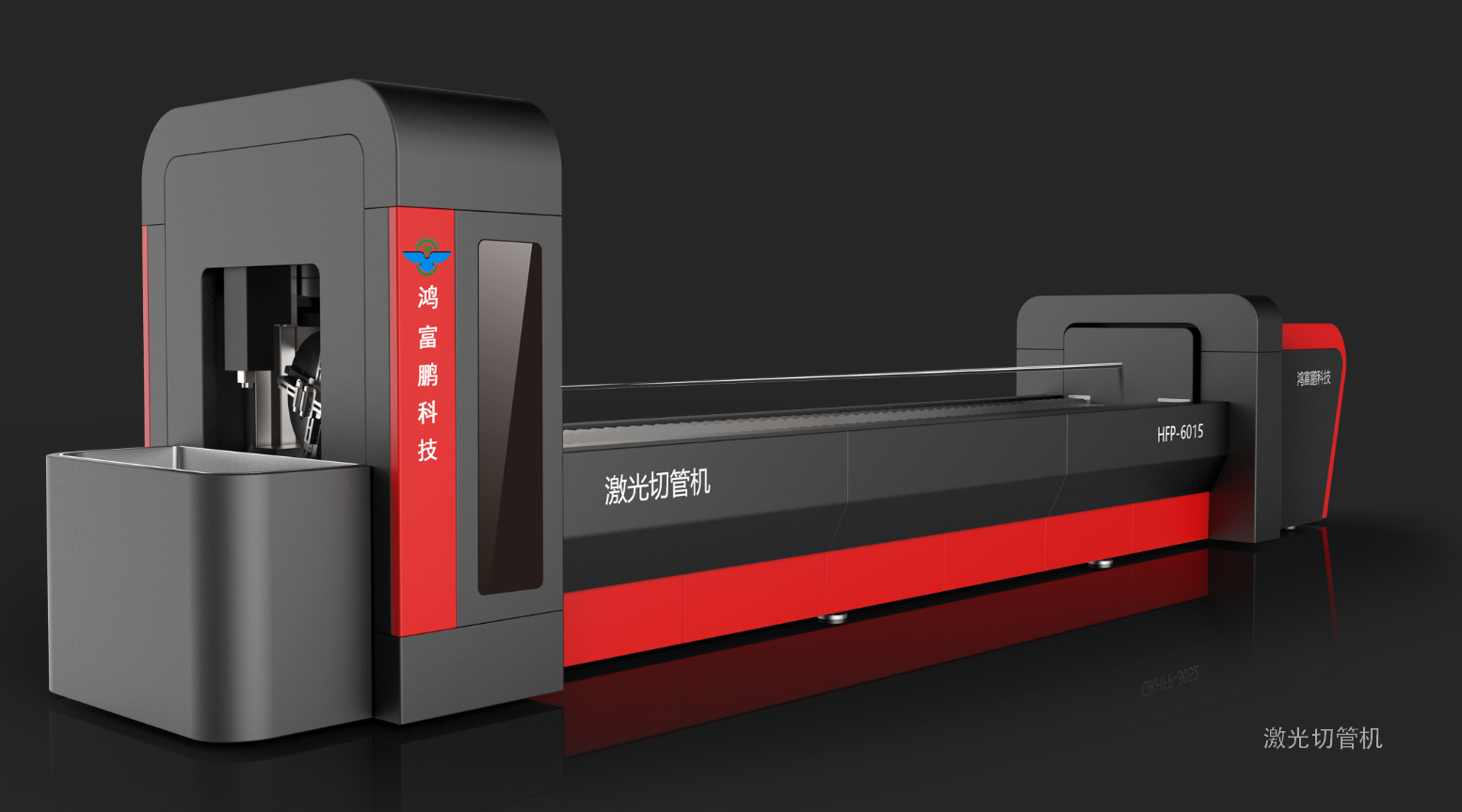 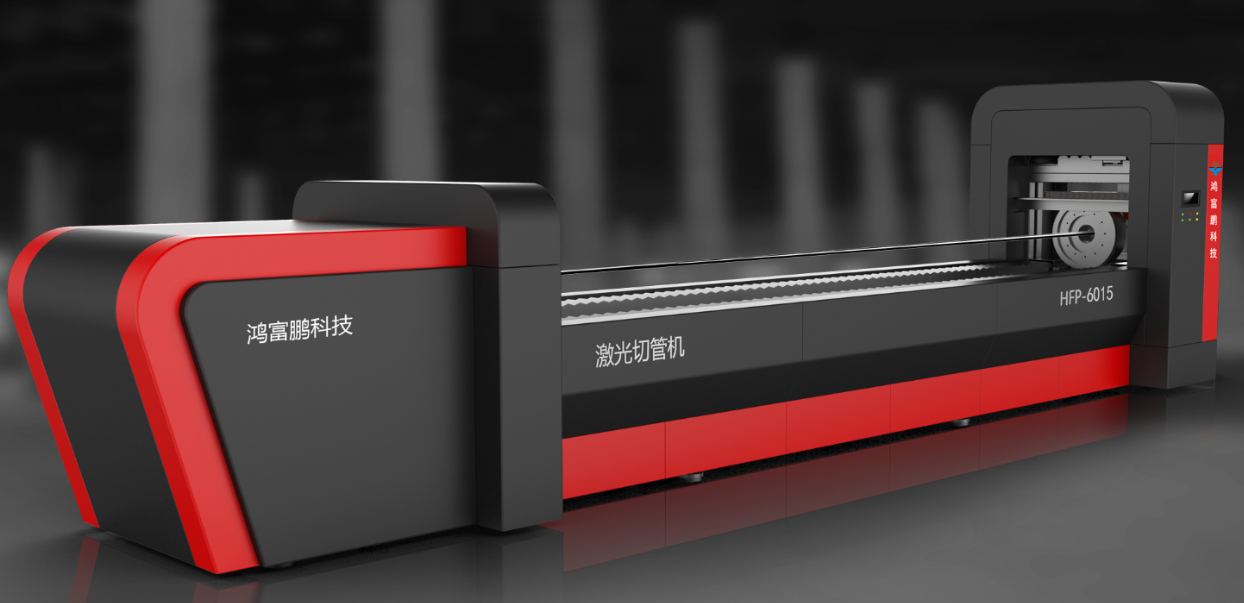 HFP6015-1000(物件以实物为准，图片仅供参考）设备加工功能描述:  HFP6015-1000光纤激光切管机（国产1000W）设备加工功能描述：加工材料：最大管材切割厚度≤4mm（碳钢）（视材料不同，切割厚度不同,可选择不同激光器），行程可达6m.加工方法：激光切割设备功能：1、在主管上切割多个不同方向、不同直径的图形，满足支管轴线与主管轴线偏心和非偏的垂直相交的条件.    2、能在支管端部切割圆柱端头，满足支管轴线与主管.轴线偏心和非偏的垂直相交的条件.    3、能在圆管端部切割斜截端面。    4、能切割与环形主管相交的支管    5、能在圆管上切割方孔，腰圆孔    6、能进行钢管截断    7、能在方管,矩形管,平椭管,角钢等面切割各种图形。设备的特点：前置式电动卡盘:卡盘通过电气控制,将常用的四爪联动卡盘,优化成双动动力卡盘.切割不同管径、形状的管材在行程范围内(双边行程150mm), 可实现在切割管径Φ20mm~Φ150mm范围内进行任意切割。（切割不同管径、形状的管材,无调整卡爪,轻松装夹并居中，实现不同管径切换，大幅度节约装夹时间.）前置卡盘   后送料卡盘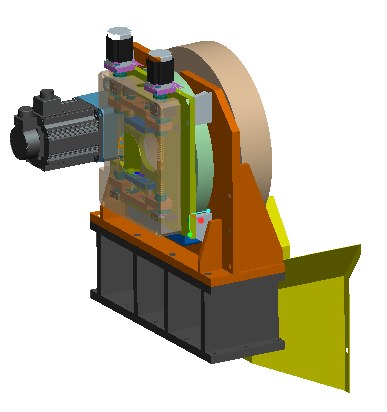 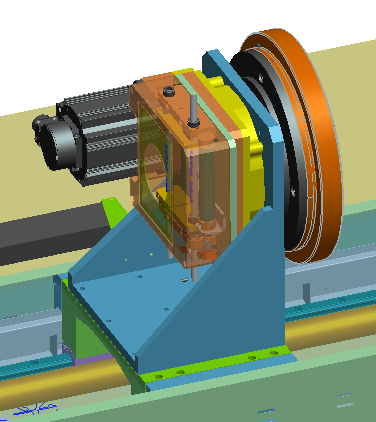 送料电动卡盘 : 原理同前置式电动卡盘，卡盘通过电气控制,将常用的四爪联动卡盘,优化成双动动力卡盘，双边行程最大为130mm。可实现在切割管径Φ20mm~Φ150mm范围内进行任意切割。（切割不同管径、形状的管材,无调整卡爪,轻松装夹并居中，实现不同管径切换，大幅度节约装夹时间.）加工型材多样化 :可加工各种不同管径、样式材料。如：圆管、方管、矩型管、角钢等。控制系统: 柏楚管材控制系统 1.自动补偿功能 可根据切割缝隙大小,自动补偿,保证产品的精度.正反面割孔中心误差0.4mm内。 2.变频可调穿孔 可根据软件的控制实现渐进穿孔,避免穿孔爆点. 3. 工艺库,分层加工 可以把加工过的产品数据保存,在你下次加工时不需要做任何调整.通过分层加工工艺可以在需要的图形里任意调整和修改切割路径.变径轮支撑系统:切割不同直径的管材上,通过变径支撑系统能够迅速,准确的找到管材与卡爪的同心度,达到快速上料、托料目的，节省装夹时间.切割时还可以辅助卡盘支撑,减少管材的摆动性.驱动,传动系统:设备传动部分均采用高精度齿轮齿条，精密滚珠丝杠和高精度直线导轨;设备驱动采用安川伺服电机.Y1和Y2轴配备2KW伺服电机,空程速度能达到50/min ,WI和W2轴分别配备2KW或4KW伺服电机,最高转速能达到60/min,X轴配置400W伺服电机，Z轴配备100W伺服电机.激光光源:按照客户需求,设备可以配备光纤1000W激光器.光纤激光器在光电转换率上高于CO2和YAG(省电);激光产生无需气体，寿命长光纤激光器的最低的工作时间超过10万小时;免维护（维护成本低）;光束质量好（切割效率高）.开机、关机无停顿时间。一体化床身:设备整长4.1米（不含上料下料），加工直径在Φ20mm~Φ130mm ，余废料可以控制在430mm以内,W轴回转卡盘,Z轴切割头,激光器.控制柜,操作台合理的融入一体.可以更好保证设备的同轴度,垂直度,精密度.安装调试高效快捷。整机结构精密紧凑。自动上料机构激光切管机自动上料机构主体效果图如下：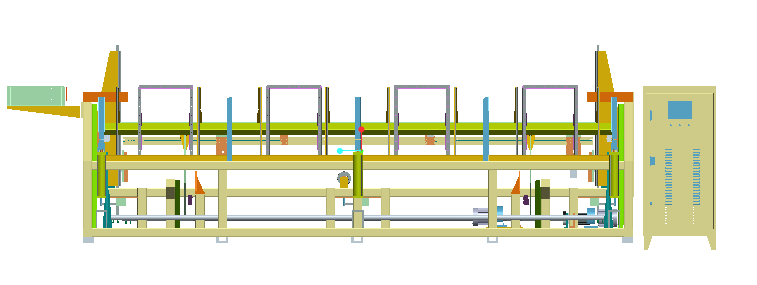 各机构作用说明如图：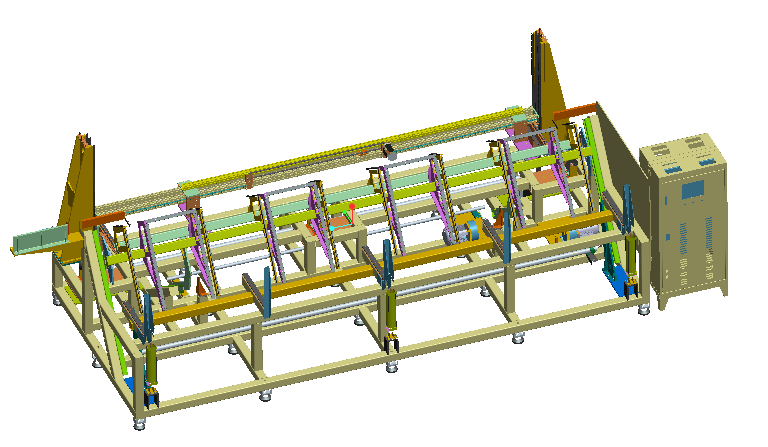 自动上料机构动作顺序：A机器初始化后把准备加工的管材放在送料辅组机构上→B选择程序后启动开始切割→C推料倾斜机构开始转动，把管材送到料叉位置后停止转动→D料叉夹紧管材后上升到一定位置→E测长机构过来测量长度→F测量结束后送料横梁送料到主机床上方→G上料辅助支撑上升托管材→H两个料叉松开管材且回退到初始化位置上料→I送料卡盘向前夹管→J后卡盘继续向前送管到前卡盘→K前卡盘夹紧管材并开始切割。在H步后同时进行的：两料叉和送料横梁回退到初始位置后，继续上料到E步，然后等待主机加工工作结束后再送料到主机上；依次循环，此过程中无需工作人员进行操作。自动上料配置清单：5、自动上料技术参数：（1） 最大上料管材长度：12m；（2） 最大管材直径：Φ150mm；需满足120X120X5MM，及以内的所有方通，扁通，角钢。（3） 最大承重：1800kg；二、光纤激光切割机的优势 激光切割是现今人们所掌握的各种切割技术中最好的切割方法，与传统切割相比，激光切割的优势在于:热变形小、切割精度高、噪声小、无污染、易于实现自动切割 、虽然初期投资大(劣势)，但加工成本比机械加工要少50% 。激光切割作为一种先进的制造技术，具有应用范围广、工艺灵活、加工精度高、质量好、生产过程清洁以及便于实现自动化、柔性化、智能化和提高产品质量、劳动生产率等优点。1、卓越的光束质量：聚焦光斑更小，切割线条更精细，工作效率更高，加工质量更好； 2、极高的切割速度：是同等功率CO2激光切割机的2至3倍； 3、极高的稳定性：采用世界顶级的进口光纤激光器，性能稳定，关键部件使用寿命可达10万小时； 4、极高的电光转换效率：光纤激光切割机比CO2激光切割机电光转换效率高3倍，节能环保； 5、极低的使用成本：整机耗电量仅为同类CO2激光切割机的20-30%； 6、极低的维护成本：无激光器工作气体；光纤传输，无需反射镜片；可节约大量维护成本； 7、产品操作维护方便：光纤传输，无需调整光路； 8、超强的柔性导光效果：体积小巧，结构紧凑，易于柔性加工要求。三、适用材料范围 应用领域可切割多种金属板材、管材（切管另加切管装置即可）、主要适用于不锈钢、碳钢、镀锌板、电解板、黄铜板、铝板、锰钢、各种合金板、稀有金属等材质的快速切割；
广泛应用于：
电力电气、汽车制造、机械设备、电器设备、酒店厨房设备、电梯设备、广告标识、汽车装饰、钣金制作、灯饰五金、展示器材、精密零件、五金制品等行业。四、光纤激光切管机的特点及技术优势1、采用世界顶级的光纤激光器，光斑模式好。其性能稳定、产品整体质量得到安全保障。 2、光纤激光器电光转化效率高，转换效率达30%，可大幅度节约工作时的耗电，运行成本极低3、高刚性的机床床身，高温数控电炉标准退火工艺退火处理，能保障机床精度，长时间稳定不变形4、采用进口导向传动原件和伺服电机，高精度，高速度，大大提高切割速度和精度。5、低能耗，节能环保，耗电量极低，整机耗电量是同功率YAG耗电量的1/3-1/5，薄板切割速度是YAG的三倍以上6、超过10万小时的泵浦源寿命，免维护运行。7、自动互换台能减少机床上下料时机床等待时间，提高效率8、可随意设计各种图形或文字即时切割，操作简单、灵活、方便五、切割样品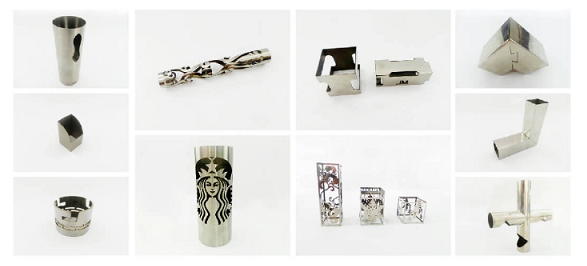 六、行业应用：应用于体育健身器材、服装道具展示架、医疗器械、钢制家具、门窗厨卫、钢制家具行业等。激光切割功率对切割质量的影响说明1、激光切割时，激光功率大小的选择对切割品质也有一定影响，切割功率需根据切割板材的2、材质及板材的 厚度来确定，功率过大或过小都无法得到良好的切割断面。3、激光切割时，激光功率过小，将造成无法切割。4、激光功率设定过大时，整个切割面熔化，切缝过大，得不到良好的切割质量。5、激光功率设定不足时，会产生切割熔渍，切割断面上产生瘤疤。6、所以设定适当激光功率的，配合适当的切割气体和压力，能得到良好的切割质量，无熔渍产生。HFP6015-1000管材专用激光切割机主要技术参数表：主要元器件清单：设备切割参数:  激光器： 1000W机器运行成本分析设备主要耗材：（使用有效时间和价格）切割工艺参数及耗材成本分析（仅供参考）设备运行辅助气体成本（以切割1mm碳钢为例）结构非常简洁紧凑，事实上可以免维护激光功率损失非常低;运行及维护成本低;没有气体流动，因而没有谐振腔内光学元件的污染问题;无需预热时间，开机即可使用; 注：1、以上列表中的电价和气价以深圳地区价格为参考，各地区价格会有不同。2、3mm以下管材，空气切割成本更低。 3、如果有大量管材切割，建议客户使用液态罐装气体，400元/罐的液氮，大概465KG左右气体，以切割1毫米碳钢为例，每小时用气量11KG，一罐液氮约可使用10小时，每小时使用气体的成本约40元/小时。(连续切割)十三、激光售后服务 建有健全的客户档案、完善的质量监督体系、高素质的技术队伍、统一规范的服务行为和通畅快捷的信息沟通渠道，确保了售前、售中和售后服务的及时性、完整性、细节化和高品质。服务承诺：  坚持以客户为中心，为客户提供完善的安装、调试、培训、维修等售前和售后服务。1.售前服务 ：签订合同前，公司为客户提供各种生产工艺方案，提供激光设备的技术咨询、样品试样，设备选型、技术及价格方面的咨询等服务。 我公司诚挚欢迎客户莅临我公司现场考察，公司配备专门的接待人员。 2. 售中服务：我公司依据合同，免费在规定的时间内将设备安全运往用户指定的安装地点，并派技术服务工程师现场安装。在用户安装调试条件基本具备的情况下，技术服务工程师将在1-2天时间内把机器安装调试完毕供用户使用，保证安装调试现场环境整齐、干净、有序。 我公司提供免费技术培训，安装调试完毕后，在买方现场对买方操作人员进行不少于3天的技术培训,直至操作人员达到基本正常使用该设备为止，主要的培训内容如下： 开关机操作规程培训； 面板及控制参数的意义，参数选择范围的培训； 切割控制软件操作培训； 机器的基本清洁处理和保养； 常见硬件故障处理； 操作中应注意的问题； 除此之外还为用户提供其所生产产品的相关技术支持。 3.售后服务 为客户提供全方面的售后服务工作。  我公司承诺：整机保修壹年（含激光器两年）；全国联保，终身维护。 客户服务的响应时间在24小时之内。 当设备保修期满后,终身提供维修服务。 保修期满后仍提供广泛的软硬件支持，软件终身享受免费升级服务。序号名称数量标准配置备注1PLC3台三菱2触摸屏1台维纶10寸3伺服系统1套松下4变频器2台台达三相/1.5kw5变频电机2台晟邦CH1500-30-S6气缸4套亚德客7调速电机6套台松51k90gv8减速机7套沃尔夫管材专用切割机技术参数表(Parameters For Pipe Cutting)管材专用切割机技术参数表(Parameters For Pipe Cutting)管材专用切割机技术参数表(Parameters For Pipe Cutting)管材专用切割机技术参数表(Parameters For Pipe Cutting)管材专用切割机技术参数表(Parameters For Pipe Cutting)管材专用切割机技术参数表(Parameters For Pipe Cutting)管材专用切割机技术参数表(Parameters For Pipe Cutting)管材专用切割机技术参数表(Parameters For Pipe Cutting)设备总体参数设备总体参数设备总体参数设备总体参数设备总体参数设备总体参数设备总体参数设备总体参数占地面积( Working Area)约4100*1400*2000mm（不含上料系统）12100*2600*2200（含上料）约4100*1400*2000mm（不含上料系统）12100*2600*2200（含上料）约4100*1400*2000mm（不含上料系统）12100*2600*2200（含上料）约4100*1400*2000mm（不含上料系统）12100*2600*2200（含上料）约4100*1400*2000mm（不含上料系统）12100*2600*2200（含上料）约4100*1400*2000mm（不含上料系统）12100*2600*2200（含上料）约4100*1400*2000mm（不含上料系统）12100*2600*2200（含上料）允许材料长度、直径(L & Dia)6000mm  20-150mm6000mm  20-150mm6000mm  20-150mm6000mm  20-150mm6000mm  20-150mm6000mm  20-150mm6000mm  20-150mm工作台操作高度( H for Wokring table900mm噪音(Noise)噪音(Noise)<65 Db)<65 Db)<65 Db)<65 Db)供电电源要求(Request for power supply)AC380V±5%   50HZ/60HZ总功率总功率22KW（含上料）22KW（含上料）22KW（含上料）22KW（含上料）环境要求Environment温度使用范围(Temperature of working)：5—35℃   湿度范围(Humidity rang)： 40—85%海拔 1000米以下，使用环境中无易燃、易爆、强磁、强震温度使用范围(Temperature of working)：5—35℃   湿度范围(Humidity rang)： 40—85%海拔 1000米以下，使用环境中无易燃、易爆、强磁、强震温度使用范围(Temperature of working)：5—35℃   湿度范围(Humidity rang)： 40—85%海拔 1000米以下，使用环境中无易燃、易爆、强磁、强震温度使用范围(Temperature of working)：5—35℃   湿度范围(Humidity rang)： 40—85%海拔 1000米以下，使用环境中无易燃、易爆、强磁、强震温度使用范围(Temperature of working)：5—35℃   湿度范围(Humidity rang)： 40—85%海拔 1000米以下，使用环境中无易燃、易爆、强磁、强震温度使用范围(Temperature of working)：5—35℃   湿度范围(Humidity rang)： 40—85%海拔 1000米以下，使用环境中无易燃、易爆、强磁、强震温度使用范围(Temperature of working)：5—35℃   湿度范围(Humidity rang)： 40—85%海拔 1000米以下，使用环境中无易燃、易爆、强磁、强震激光器主要参数( Fiber source parameter)激光器主要参数( Fiber source parameter)激光器主要参数( Fiber source parameter)激光器主要参数( Fiber source parameter)激光器主要参数( Fiber source parameter)激光器主要参数( Fiber source parameter)激光器主要参数( Fiber source parameter)激光器主要参数( Fiber source parameter)激光器1类型1000w光纤激光器1000w光纤激光器1000w光纤激光器1000w光纤激光器1000w光纤激光器1000w光纤激光器1000w光纤激光器激光器工作方式(Method for Working )连续型连续型激光功率激光功率激光功率1000W1000W光斑质量（m2）≤3≤3激光波长Weave Len激光波长Weave Len激光波长Weave Len1070nm1070nm激光器理论寿命(Life of Fiber source)100000小时(Hours)100000小时(Hours)100000小时(Hours)100000小时(Hours)100000小时(Hours)100000小时(Hours)100000小时(Hours)设备运动系统参数 Parameter for Motion system)设备运动系统参数 Parameter for Motion system)设备运动系统参数 Parameter for Motion system)设备运动系统参数 Parameter for Motion system)设备运动系统参数 Parameter for Motion system)设备运动系统参数 Parameter for Motion system)设备运动系统参数 Parameter for Motion system)设备运动系统参数 Parameter for Motion system)驱动系统Driving System伺服电机 Servo Motor伺服电机 Servo Motor伺服电机 Servo Motor伺服电机 Servo Motor伺服电机 Servo Motor伺服电机 Servo Motor伺服电机 Servo Motor传动系统 ( Motion System)高精度直线导轨+高精度滚珠丝杠高精度直线导轨+高精度滚珠丝杠高精度直线导轨+高精度滚珠丝杠高精度直线导轨+高精度滚珠丝杠高精度直线导轨+高精度滚珠丝杠高精度直线导轨+高精度滚珠丝杠高精度直线导轨+高精度滚珠丝杠运控系统( Control System)专业切管控制软件图形直导入无需后台编程专业切管控制软件图形直导入无需后台编程专业切管控制软件图形直导入无需后台编程专业切管控制软件图形直导入无需后台编程专业切管控制软件图形直导入无需后台编程专业切管控制软件图形直导入无需后台编程专业切管控制软件图形直导入无需后台编程辅助系统 Additional Function辅助系统 Additional Function辅助系统 Additional Function辅助系统 Additional Function辅助系统 Additional Function辅助系统 Additional Function辅助系统 Additional Function辅助系统 Additional Function冷却系统 Water Chiller)激光机专用恒温控制冷水机（外接）激光机专用恒温控制冷水机（外接）激光机专用恒温控制冷水机（外接）激光机专用恒温控制冷水机（外接）冷水机水性质冷水机水性质PH=3电路及防护系统(Circuit protection)按CE标准设计 CE Standard按CE标准设计 CE Standard按CE标准设计 CE Standard按CE标准设计 CE Standard按CE标准设计 CE Standard按CE标准设计 CE Standard按CE标准设计 CE Standard软件系统软件系统软件系统软件系统软件系统软件系统软件系统软件系统软件SoftwareProfessional Software SystemProfessional Software SystemProfessional Software SystemProfessional Software SystemProfessional Software SystemProfessional Software SystemProfessional Software System支持文件格式 Format for OperationSolidworks、Pro/e、UG等 igs格式Solidworks、Pro/e、UG等 igs格式Solidworks、Pro/e、UG等 igs格式Solidworks、Pro/e、UG等 igs格式Solidworks、Pro/e、UG等 igs格式Solidworks、Pro/e、UG等 igs格式Solidworks、Pro/e、UG等 igs格式电力配置380V/50Hz/50A380V/50Hz/50A380V/50Hz/50A380V/50Hz/50A380V/50Hz/50A380V/50Hz/50A380V/50Hz/50A激光输出功率1000W1000W1000W1000W1000W1000W1000W连续工作时间24小时24小时24小时24小时24小时24小时24小时设备总重量6.5吨6.5吨6.5吨6.5吨6.5吨6.5吨6.5吨总价序号型号名称数量备注型号1HFP6015-1000光纤激光数控切管机机床1套鸿富鹏21000W激光器1台IPG（自选）3标配（可选配）激光切割头1台嘉强4标配伺服电机及驱动器5套 松下5标配步进电机+驱动器4套研控6标配专业控制系统1套上海博楚Bcs1007标配套料软件1套鸿富鹏8标配直线导轨3套台湾上银9标配精密滚珠丝杆2套台湾上银10标配双温双泵带净化冷水机1台卓冷CR020011标配接料装置1套鸿富鹏12标配升降气缸4个台湾亚德客13标配电动卡盘2个鸿富鹏DK4S-16014标配比例阀1个日本SMC15标配多翼式离心风机1套风臣YTF2A16选配自动上料系统1套鸿富鹏材料名称厚度（mm）切割速度(m/min)碳 钢       O2110.0-16.0碳 钢       O225.0-6.0碳 钢       O233.0-4.8碳 钢       O242.8-3.5碳 钢       O252.2-3.0碳 钢       O261.8-2.5碳 钢       O281.2-1.8碳 钢       O2101.1-1.3碳 钢       O2120.9-1.2 不锈钢    N20.525.0-30.0 不锈钢    N2111.0-18.0 不锈钢    N227.0-13.0 不锈钢    N233.5-6.0 不锈钢    N243.0-4.5 不锈钢    N251.8-2.5 不锈钢    N261.2-1.810　0.8-0.5铝合金     N219.0-12铝合金     N225.0-3.8铝合金     N231.2-1.880.8-0.5序号货物名称单位单价（元）备注（以连续切割1mm碳钢为例）1喷嘴个55可使用1600H2聚焦镜片片3500可使用3000H3 聚焦镜保护镜片片88可使用500H4陶瓷环片440可使用6000H设备项目耗电量（kw/h）总功率(kVA)总耗电量每小时消耗(以每度电1元为例)激光输入功率42020度/小时总电耗：20×0.6×1＝12元/H功率因子：0.6机床电机功率9.42020度/小时总电耗：20×0.6×1＝12元/H功率因子：0.6冷水机4.42020度/小时总电耗：20×0.6×1＝12元/H功率因子：0.6排尘设备2.22020度/小时总电耗：20×0.6×1＝12元/H功率因子：0.6辅助气体类型要求切割板材每小时用气成本（元）空气压缩空气3MM以下不锈钢、碳钢-----氧气推荐99.9％最低99.5％不锈钢、碳钢约35元 氮气99.99%不锈钢约40元